Формирование семейных ценностей у детей дошкольного возрастаВоспитатель Копыльцова М.В.Семья является первостепенным институтом социализации ребенка, имеет непосредственное значение для его всестороннего развития. Семья – основанная на браке или кровном родстве объединение людей, связанных общностью быта и взаимной ответственностью. От семьи во многом зависит становление ребенка как личности. Именно в семье ребенок впервые ощущает любовь и заботу, учится их проявлению. В семье закладывается отношение к себе, другим людям, миру, природе. Однако далеко не все семьи в полной мере используют весь комплекс возможностей открытия мира семьи своему ребенку. Причины разные: одни родители не хотят, другие не могут правильно рассказывать и показывать, поскольку не обладают нужным опытом и т. д. По статистике 80% всех семей в течение 2-3 лет, разводятся. Поэтому, семейные ценности должны быть заложены в личности ребенка с самого раннего возраста, в том числе через дошкольную образовательную организацию. ФГОС ДО  диктует необходимость формирования семейных ценностей у детей дошкольного возраста в рамках освоения социально-коммуникативного направления развития. В проектах образовательных программ дошкольного образования ставятся задачи по формированию семейных ценностей, уважительного отношения к семье и посильного участия в семейных делах  детей на всех этапах дошкольного детства. В современном обществе основными общечеловеческими ценностями являются семья, здоровье, образование, работа. Общечеловеческие ценности тесно связаны с личными ценностями человека, которые можно условно разделить на материальные и духовные (нравственные). Реализация всех этих ценностей необходима для самоутверждения, признания личности. На протяжении всей жизни человек формирует свое мировоззрение, образ жизни. Значительную роль в этом играют его окружение - семья, друзья.Формирование собственной шкалы ценностей происходит уже в раннем детском возрасте. Вот почему так важно, в какой семье воспитывается ребенок, вырастая в подростка, юношу, взрослого. Если в семье преобладают духовные ценности, например взаимоподдержка, доброта, честность, радость общения друг с другом, потребность отдавать, а не брать, то вряд ли ребенок в будущем почувствует себя одиноким и обездоленным.Семья, являясь для ребенка первым проводником социального влияния, вводит его во все многообразие ролевого поведения, родственных отношений, домашнего быта, вызывая те или иные чувства, действия, способы поведения, воздействуя на формирование привычек, черт характера, психических свойств. Этим «багажом» ребенок пользуется не только в настоящей жизни: многое из усвоенного в детстве определит его качества будущего семьянина. В связи с этим можно говорить о взаимозависимости «качества » семьи (ее состава, ценностных ориентации, нравственных устоев, уклада, характера детско-родительских отношений, психологического климата, меж поколенных связей и т.д.) и ее возможностей в решении задачи воспитании ребенка как будущего семьянина. Осознание родителями необходимости решения этой задачи уже на ступени дошкольного детства может быть действенным побудителем для позитивных изменений в собственной семье, гуманности внутрисемейных взаимодействий, нормализации уклада жизни, обогащения воспитательной деятельности, самовоспитания и самообразования и т.д.Содержание стихийно формирующегося «образа семьи» у дошкольников характеризуется фрагментарностью, мозаичностью, неточностью представлений, зависимостью от степени эмоционального благополучия- неблагополучия ребенка.В каждой семье по-своему принято проводить выходные дни. Но в большинстве случаев, это выглядит так: мама с папой заняты своими делами, дети смотрят мультики или сидят за компьютером. Это не только плохо отражается на здоровье дошкольников, но и оказывает отрицательное воздействие на детско-родительские отношения, между родителями и детьми теряется нить дружбы и доверия. На этапе когда дети еще малы, это не так страшно, а вот когда настанет подростковый период, родители начнут пожинать свои плоды.А ведь выходные можно проводить весело и с пользой для всей семьи. Совместное времяпрепровождение сплачивает семью, а так же дает понять ребенку, насколько он важен для мамы и папы. Но, не стоит забывать о режиме ребенка, ведь после выходных наступят будни и ребенок пойдет в дошкольное учреждение, где ему будет проще адаптироваться к новой «рабочей неделе», если домашний режим совпадает с детсадовским.В любую погоду и при любом финансовом состоянии можно интересно проводить время со своей семьёй. Это могут быть вылазки на природу: просто прогулки по парку или же можно отправиться в поход, благо в нашей области достаточно достопримечательностей и памятников природы. Интересны будут прогулки по лесу за грибами или же просто полюбоваться природой и подышать воздухом. Осенью очень весело собирать необычные листочки, затем собрав их в гербарий. В любое время года можно отправиться всей семье на увлекательную рыбалку, даже если, вам не повезет с уловом, заряд бодрости и хорошего настроения вам будет обеспечен. Особенно, рыбалка, поспособствует укреплению отношений папа-сын. Мама же, в это время, может с дочкой рисовать пейзажи, которые будут вокруг или готовить стол к семейному пикнику. Возможно, кого-то привлекает спортивный отдых: бадминтон, футбол, волейбол… это можно осуществить на детской площадке. Или же можно устраивать семейные спортивные соревнования с другими семьями. Это будет не только способствовать укреплению здоровья ребенка, укреплению детско-родительских отношений, но так же благоприятно скажется на умении ребенка общаться с взрослыми и сверстниками. Можно отправиться в путешествие на велосипедах, сейчас большой выбор детских сидений, которые крепятся на взрослый велосипед. В зимнее время года, объединит семью постройка снежных замков или катание с горки, которая предварительно будет построена совместно с ребенком. Кататься на коньках, теперь возможно не только зимой, но и летом, благодаря крытым каткам, который есть в соседнем городе.Если семья предпочитает культурный отдых, можно съездить в музей, на выставку, в театр, кино или зоопарк. Там ребенок получит не только положительные эмоции, но и новые знания.Если за окном погода совсем не радует можно ограничиться домом. Но не просто сидеть у телевизора, а организовать семейный обед, можно пригласить гостей. Семейные обеды, особенно если за ними обсуждать дела каждого члена семьи, их проблемы и радости, так же благоприятно сказывается на укреплении семейных отношений. После обеда можно поставить спектакль, или просто почитать детям интересную книгу или поиграть в настольные игры.Любое своё приключение, не забывайте фотографировать. Как-нибудь, вечером будет приятно посидеть в кругу семьи и вспомнить о весело проведенном времени.То, к чему вы приучите ребенка с ранних лет, так и останется с ним на всю жизнь и возможно, потом он будет так же проводить время со своими детьми. Родительская семья становится источником социального наследования в первые годы жизни ребенка, причем следование образцу отношений собственных родителей первоначально происходит на уровне подсознания, благодаря механизмам подражания, идентификации. В результате происходит запечатление образов родителей, прародителей, братьев, сестер, неосознаваемое усвоение норм социального поведения, обязательных в процессе взаимодействия со значимыми взрослыми, подражание их действиям, словам чувствам, отождествление себя с близкими людьми и т.д. Семья - одна из важнейших базовых социокультурных ценностей, созданных человечеством за всю историю своего существования. В ее позитивном развитии, сохранении, укреплении заинтересовано общество, государство, в прочной, надежной семье нуждается каждый человек, независимо от возраста. Становление семьи, ее стабильность и благополучие зависит от множества факторов и предпосылок, возникающих задолго до ее создания. Подсознательная программа «наследия предков», заложенная в человеке семьей, действует в течение всей его жизни и формирует жизненные цели, определяет устои, убеждения, ценности, умение выражать чувства.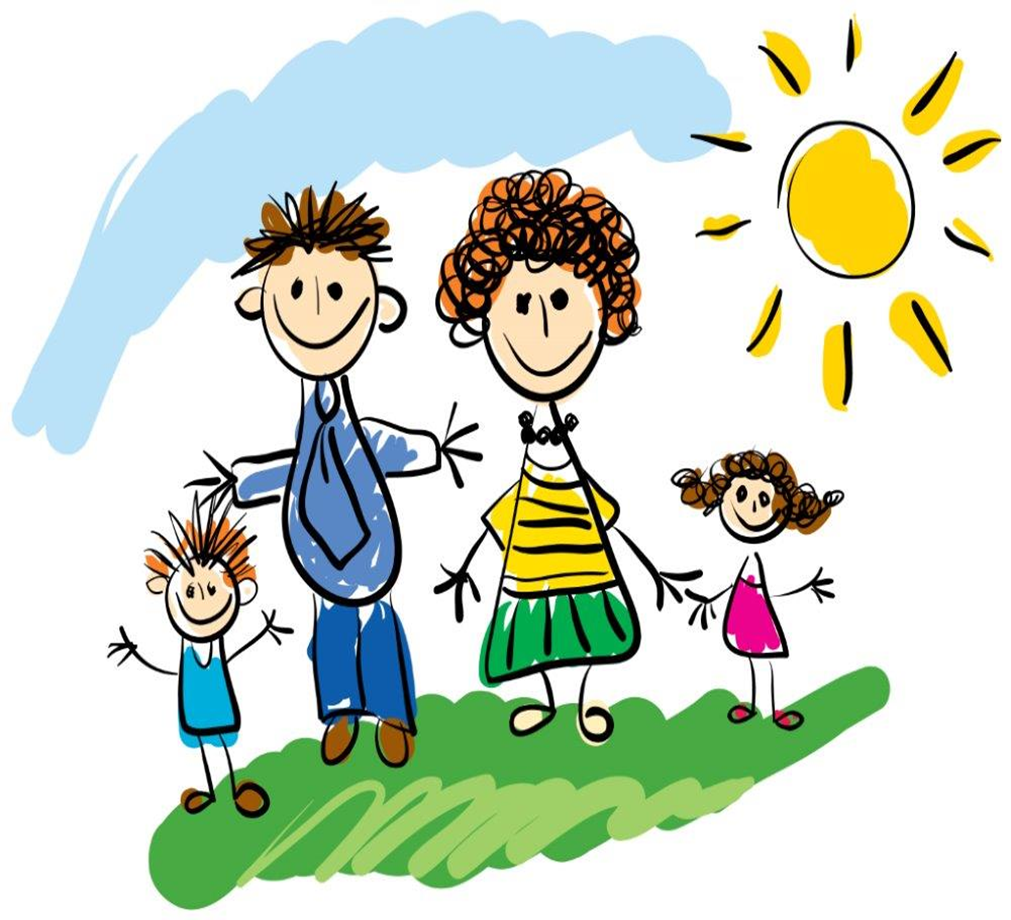 